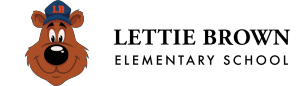 Daily Schedule       2020 - 2021Regular Schedule: 8:10 am – 2:30 pmHalf Day Schedule8:10 AM - 11:45 AMDates:  9/18, 10/9, 12/18, 1/4, 3/5, and last day of schoolEarly Dismissal Wednesday Schedule  - First Wednesday of each month beginning in September8:10 AM - 11:45 AMDates: 9/18(moved due to Pumpkin Festival), 10/7, 12/2, 2/3, 3/3, 4/7, 5/5Lunch Schedule	Kindergarten 10:40 – 11:20	               First  12:20 – 1:00               Second 12:40 – 1:20               Third  12:00 – 12:40                Fourth  11:40 – 12:20                Fifth  11:20 – 12:00                Sixth  11:00 – 11:407:45 AMDoors Unlocked8:05 AMMorning Announcements 2:30 PMK-6 Dismissal